.The count for each of the suggested pieces of music uses the slow tempoWALK, WALK - FORWARD, ½ PIVOT, FORWARDWALK, WALK - ROCK FORWARD, RETURN, ½ TURNStyling: allow your right leg/foot to swing around low after count 4 (like a sweep), preparing for the next stepSYNCOPATED 3 STEP JAZZ BOX - CROSS, SIDE, BEHINDWhen you step behind on count 4 allow your body to face the left diagonalRIGHT SCISSORS - ½ TURN WALK (LEFT, RIGHT, LEFT,)You have stayed facing the left diagonal during these last 2 countsCounts 3 & 4 are meant to be a rounded turn, making an arch in 3 walking stepsREPEATHoldin' Back The Water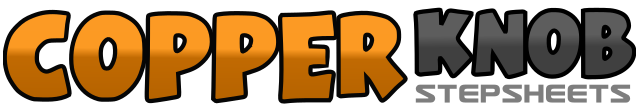 .......Count:16Wall:2Level:Improver.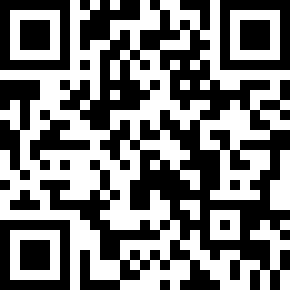 Choreographer:Michael Barr (USA)Michael Barr (USA)Michael Barr (USA)Michael Barr (USA)Michael Barr (USA).Music:Rompin' Stompin' Blues - The JuddsRompin' Stompin' Blues - The JuddsRompin' Stompin' Blues - The JuddsRompin' Stompin' Blues - The JuddsRompin' Stompin' Blues - The Judds........1-2Step right foot forward, step left foot forward3Step ball of right foot forward&Pivot ½ turn left, shifting weight forward to left foot4Step right foot forward1-2Step left foot forward, step right foot forward3Step ball left foot forward&Return weight to right foot in place4Turn ½ left, stepping left foot forward1&2Step right foot across in front of left, step left foot back, step right foot to right side and slightly back (body is now facing the right diagonal)3&4Step left foot in front of right, step right foot to right side, step left foot behind right and slightly back1Step onto ball of right foot side right and slightly back (think "lift")&Step onto ball of left next to right (think "lift")2Step right in front of left (think "lower")3Begin a smooth rounded (½ turn by count 4) to the left starting with a step on the left foot&Continue your turn with another step heading around to your left on the right foot4Finish your ½ turn to face the back wall stepping forward on the left foot